АДМИНИСТРАЦИЯ ВЕСЬЕГОНСКОГОМУНИЦИПАЛЬНОГО ОКРУГАТВЕРСКОЙ ОБЛАСТИПОСТАНОВЛЕНИЕг. Весьегонск03.11.2023                                                                                                                                     № 475В соответствии со ст. 8, ст.13.4Федерального закона от 24.06.1998 №89 – ФЗ «Об отходах производства и потребления», постановлением Правительства РФ от 31.08.2018 №1039 «Об утверждении Правил обустройства мест (площадок) накопления твердых коммунальных отходов и ведения их реестра»п о с т а н о в л я е т:1. Внести следующие изменения в постановление Администрации Весьегонского муниципального округа от 13.04.2020 №135 «Об утверждении схем и реестра размещения мест (площадок) накопления отходов в населенных пунктах Весьегонского муниципального округа»(далее–постановление):1.1. Приложение №1к постановлению изложить в новой редакции согласно приложению №1 к настоящему постановлению. 1.2. Приложение №2 к постановлению изложить в новой редакции согласно приложению №2 к настоящему постановлению.        2. Опубликовать настоящее постановление в газете «Весьегонская жизнь» и разместить на официальном сайте Администрации Весьегонского муниципального округа в информационно-телекоммуникационной сети Интернет.        3. Контроль за исполнением настоящего постановления возложить на заместителя Главы Администрации по ЖКХ и благоустройству территории Весьегонского муниципального округа Тверской области  А.В. Козлова.        4. Настоящее постановление вступает в силу со дня его принятия. Глава Весьегонского муниципального округа                                                                                               А.В. Пашуков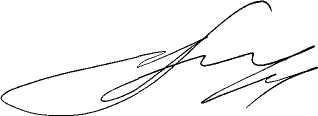 О внесении изменений в постановлениеАдминистрации Весьегонского муниципального округа от 13.04.2020 №135